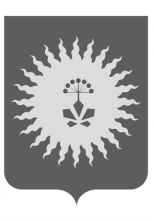 АДМИНИСТРАЦИЯ АНУЧИНСКОГО МУНИЦИПАЛЬНОГО ОКРУГАПРИМОРСКОГО КРАЯП О С Т А Н О В Л Е Н И Е«30» 12.2020г.                        с. Анучино                                     №    325О внесении изменений в муниципальную программу «Защита населения и территорий от чрезвычайных ситуаций, обеспечение пожарной безопасности и безопасности людей на водных объектах Анучинского муниципального округа» на 2020- 2024 годы, утвержденную постановлением Анучинского муниципального районаот 30.09.2019 № 559    В соответствии с п. 4.2.,  «О порядке принятия решений о разработке муниципальных программ, их формирования, реализации и оценки эффективности в Анучинском муниципальном районе», утвержденного постановлением администрации Анучинского муниципального района от 27.12.2018 № 665, Уставом Анучинского муниципального округа Приморского края, администрация Анучинского муниципального округа Приморского краяПОСТАНОВЛЯЕТ:1.Внести в паспорт муниципальной программы «Защита населения и территорий от чрезвычайных ситуаций, обеспечение пожарной безопасности и безопасности людей на водных объектах Анучинского муниципального округа» на 2020 - 2024 годы, утвержденную постановлением Анучинского муниципального района от 30.09.2019 № 559 следующие изменения:1.1. Раздел «Объем средств бюджета Анучинского муниципального округа Приморского края на финансирование муниципальной программы и прогнозная оценка привлекаемых на реализацию ее целей средств федерального, краевого бюджетов» читать в следующей редакции,Объем средств бюджетных ассигнований на реализацию программы составляет 6 150491,00 рублей, в том числе:2020 год – 1350491,00 тыс. рублей;2021 год – 1200000,00 тыс. рублей;2022 год – 1200000,00 тыс. рублей;2023 год – 1200000,00 тыс. рублей;год –1200000,00 тыс. рублей.1.2. Приложение № 3 «Информация о ресурсном обеспечении муниципальной программы за счет средств бюджета Анучинского муниципального округа Приморского края и прогнозная оценка привлекаемых на реализацию ее целей средств федерального бюджета, краевого бюджета «Защита населения и территорий от чрезвычайных ситуаций, обеспечение пожарной безопасности и безопасности людей на водных объектах Анучинского муниципального округа» читать в новой редакции (прилагается).2.Общему отделу администрации Анучинского муниципального округа Приморского края (Бурдейной) настоящее постановление разместить на официальном сайте администрации Анучинского муниципального округа Приморского края в информационно-телекоммуникационной сети Интернет.3. Контроль за исполнением настоящего постановления оставляю за собой.Глава Анучинского муниципального округа                                                          С.А. ПонуровскийПриложение 3Информацияо ресурсном обеспечении муниципальной программы за счет средств бюджета Анучинского муниципального округа Приморского краяи прогнозная оценка привлекаемых на реализацию ее целей средств федерального бюджета, краевого бюджета,бюджетов государственных внебюджетных фондов, иных внебюджетных источников«Защита населения и территорий от чрезвычайных ситуаций, обеспечение пожарной безопасности и безопасности людей на водных объектах Анучинского муниципального округа» на 2020 - 2024 годы<*> - главный распорядитель бюджетных средств.№ п/пНаименование подпрограммы, основного мероприятия подпрограммы, отдельного мероприятия программыОтветственный исполнитель, соисполнитель/ГРБС <*> основного мероприятия подпрограммы, отдельного мероприятия программыИсточник ресурсного обеспеченияКод бюджетной классификацииКод бюджетной классификацииКод бюджетной классификацииКод бюджетной классификацииКод бюджетной классификацииКод бюджетной классификацииОценка расходовОценка расходовОценка расходовОценка расходовОценка расходов№ п/пНаименование подпрограммы, основного мероприятия подпрограммы, отдельного мероприятия программыОтветственный исполнитель, соисполнитель/ГРБС <*> основного мероприятия подпрограммы, отдельного мероприятия программыИсточник ресурсного обеспеченияГРБСРз ПрЦСРВРВРочередной финансовый год (2020)очередной финансовый год (2020)первый год планового периода (2021)второй год планового периода (2022)третий год планового периода (2023)четвертый год планового периода (2024)12345678899101112131.Мероприятия по предупреждению и ликвидации чрезвычайных ситуацийОтдел ГОЧС администрации Анучинского муниципального округа всего920030919001207602442441187891,001187891,00555000, 00555000, 00555000, 00300000,001.Мероприятия по предупреждению и ликвидации чрезвычайных ситуацийОтдел ГОЧС администрации Анучинского муниципального округа бюджет Анучинского муниципального округа Приморского края920030919001207602442441187891,001187891,00555000, 00555000, 00555000, 00300000,002.Совершенствование системы оповещения населения об опасностях, возникающих при военных конфликтах или вследствие этих конфликтов, а также при возникновении чрезвычайных ситуаций природного и техногенного характера и осуществления мероприятий по гражданской обороны, (приобретение электромегафонов, датчиков задымления, электросирен).Отдел ГОЧС администрации Анучинского муниципального округа всего9200309190012176024424430000,030000,0 00,030000,030000,0300000,002.Совершенствование системы оповещения населения об опасностях, возникающих при военных конфликтах или вследствие этих конфликтов, а также при возникновении чрезвычайных ситуаций природного и техногенного характера и осуществления мероприятий по гражданской обороны, (приобретение электромегафонов, датчиков задымления, электросирен).Отдел ГОЧС администрации Анучинского муниципального округа бюджет Анучинского муниципального округа Приморского края9200309190012176024424430000,030000,0 00,030000,030000,0300000,003.Приобретение наглядной агитации (баннеры, плакаты, листовки), учебных видео фильмов по вопросам гражданской обороны, чрезвычайным ситуациям, пожарной безопасности и безопасности людей на водных объектах, антитерроруОтдел ГОЧС администрации Анучинского муниципального округа всего920030919001227602442445600,005600,0015000,0015000,0015000,00300000,003.Приобретение наглядной агитации (баннеры, плакаты, листовки), учебных видео фильмов по вопросам гражданской обороны, чрезвычайным ситуациям, пожарной безопасности и безопасности людей на водных объектах, антитерроруОтдел ГОЧС администрации Анучинского муниципального округа бюджет Анучинского муниципального округа Приморского края920030919001227602442445600,005600,0015000,0015000,0015000,00300000,004.Выполнение  мер пожарной безопасности по защите населенных от природных пожаров:- оборудование противопожарных  мин. полос вокруг населенных пунктов;- приобретение противопожарного имущества для защиты населенных пунктов  подверженные угрозе природных пожаров (шанцевый инструмент, мотопомпы, воздуходувки, сенокосилки, бензиновые пилы)- приобретение ГСМ для работы патрульных групп во время  пожароопасного периода- приобретение ГСМ для очистки населенных пунктов от травы и сухой растительности.Отдел ГОЧС администрации Анучинского муниципального округа всего92003091900123760244244157000,00157000,00600000,00600000,00600000,00300000,004.Выполнение  мер пожарной безопасности по защите населенных от природных пожаров:- оборудование противопожарных  мин. полос вокруг населенных пунктов;- приобретение противопожарного имущества для защиты населенных пунктов  подверженные угрозе природных пожаров (шанцевый инструмент, мотопомпы, воздуходувки, сенокосилки, бензиновые пилы)- приобретение ГСМ для работы патрульных групп во время  пожароопасного периода- приобретение ГСМ для очистки населенных пунктов от травы и сухой растительности.Отдел ГОЧС администрации Анучинского муниципального округа бюджет Анучинского муниципального округа Приморского края92003091900123760244244157000,00157000,00600000,00600000,00600000,00300000,00ИТОГО:1350491,001350491,001200000,001200000,001200000,001200000,00